ADDENDUM TO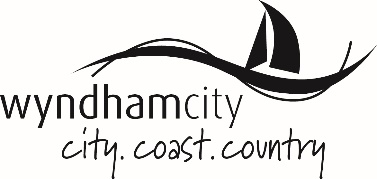 MINUTES OF ORDINARY COUNCIL MEETINGTUESDAY 5 MARCH 2019RESPONSE TO QUESTIONS TAKEN ON NOTICEITEM 10:	QUESTIONS WITH NOTICE FROM PUBLIC GALLERY10.1Question received from Troy MatthewsQuestion:In reference to Item 6.4.1 - Heritage overlay - Carter Ave, a table providing classification of the houses as either contributory of non-contributory is set out on page 69 of the agenda. Numbers 23 and 25 are listed as contributory which has changed since the draft heritage citation was circulated to owners on 14 November 2018. Why has the classification changed?Answer:A/Director City Economy, Innovation and Liveability, Peter McKinnon advised local residents were invited to a Public Forum on 12 November 2018 and were provided with two documents, a copy of the Preliminary Carter Avenue Heritage Study (dated April 2016) and a second draft Heritage Citation (dated May 2018). The Preliminary Study did not include No’s 23 and 25 Carter Avenue as contributory buildings, however the draft Heritage Citation, with a more detailed heritage assessment, did include these two dwellings.  Council acknowledge this change and are seeking clarification from the relevant heritage consultant.  A detailed response will be provided to the resident.  Additional Information provided in writingThe amendment and supporting heritage study designates buildings in the Carter Avenue Precinct as being either Contributory or Non-Contributory to the heritage significance of the Precinct. Contributory buildings contribute to the significance of the heritage precinct that they are located in and play an integral role in demonstrating the cultural heritage significance of a precinct. Non-Contributory places have no identifiable cultural heritage significance, but are included within a Heritage Overlay to ensure development of the place does not impact on the cultural heritage significance of the precinct. The buildings at 23 and 25 Carter Avenue Werribee were not designated in the Preliminary Carter Avenue Heritage Study (2016) as Contributory or Non- Contributory buildings. This was an oversight. This error has since been corrected and the background documentation updated to describe the buildings at Numbers 23 and 25 Carter Avenue as Contributory buildings.  Although not specifically listed in the earlier study, the buildings at No 23 and 25 Carter Avenue were always intended to be included in the Precinct and were mapped as such in the Preliminary Study (2016) and draft citation (2018). Land owners will have further opportunity to prepare a submission during the Exhibition of the Amendment, should they wish to dispute the proposed Amendment, including the categorisation of the buildings on their property. 